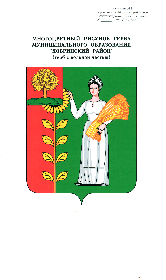 КОНТРОЛЬНО-СЧЁТНАЯ КОМИССИЯДОБРИНСКОГО МУНИЦИПАЛЬНОГО РАЙОНАЛИПЕЦКОЙ ОБЛАСТИ РОССИЙСКОЙ ФЕДЕРАЦИИЗАКЛЮЧЕНИЕна проект решения Совета депутатов Добринского муниципального района «О внесении изменений в районный бюджет на 2021 год и на плановый период 2022 и 2023 годов».Общие положения.Контрольно-счетной комиссией Добринского муниципального района рассмотрен проект решения Совета депутатов «О внесении изменений в районный бюджет на 2021 год и на плановый период 2022 и 2023 годов» (далее – проект Решения), внесенный в районный Совет депутатов главой Добринского муниципального района.Экспертиза проекта проведена на основании ст.157, 265 Бюджетного кодекса РФ, решения Совета депутатов Добринского муниципального района от 10.02.2017г. №132-рс «О Положении «О Контрольно-счетной комиссии Добринского муниципального района Липецкой области», в соответствии с требованиями статьи 64 решения Совета депутатов Добринского муниципального района от 23.06.2020г. №342-рс «О Положении «О бюджетном процессе в Добринском муниципальном районе». Изменения вносятся в действующее решение Совета депутатов Добринского муниципального района от 25.12.2020г. №25-рс «О районном бюджете на 2021 год и на плановый период 2022 и 2023 годов» (далее – Решение Совета депутатов №25-рс).Документы и материалы, представленные на заключение:проект решения сессии Совета депутатов «О внесении изменений в районный бюджет на 2021 год и на плановый период 2022 и 2023 годов»,сведения об исполнении районного бюджета за истекший отчетный период текущего финансового года,оценка ожидаемого исполнения районного бюджета в текущем финансовом году,пояснительная записка к проекту решения сессии Совета депутатов «О внесении изменений в районный бюджет на 2021 год и на плановый период 2022 и 2023 годов».Анализ изменений основных характеристик районного бюджета.Проектом решения сессии вносятся изменения в расходную часть районного бюджета, осуществлено внутриведомственное перераспределение средств между разделами, целевыми статьями и видами расходов бюджетной классификации.Общий анализ изменений основных характеристик районного бюджета приведен в таблице:По итогам внесения изменений общий объём доходов районного бюджета на 2021 год не изменится и составит 874222,0 тыс. рублей, объём расходов, с учетом изменений, составит 923674,4 тыс. рублей.Дефицит районного бюджета на 2021 год, с учетом внесенных изменений, составит 49452,4 тыс. рублей, что соответствует требованиям, установленным ст.92.1 Бюджетного кодекса Российской Федерации.Проектом решения основные характеристики районного бюджета на плановый период не изменяются, но перераспределяются ассигнования между муниципальными программами.Анализ изменений расходов районного бюджета на 2021 год.Расходы районного бюджета в 2021 году, с учетом вносимых изменений, составят 923674,4 тыс. рублей, по отношению к предыдущей редакции темп роста объема расходов составит 105,7% или 49452,4 тыс. рублей.Увеличение объема бюджетных ассигнований произойдет за счет остатков по учету средств районного бюджета.Изменение бюджетных ассигнований районного бюджета на 2021 год в разрезе разделов классификации расходов бюджета приведены в таблице:Проектом планируется увеличение бюджетных ассигнований по 7 разделам бюджетной классификации расходов. Наибольший рост предусматривается по расходам на общегосударственные вопросы (на 15841,3 тыс. рублей), жилищно-коммунальное хозяйство (на 11000,0 тыс. рублей). Расходы на финансирование отраслей социально-культурной сферы (образование; культура, кинематография; социальная политика; физическая культура и спорт; средства массовой информации) в целом увеличатся на 14633,6 тыс. рублей или на 2,1 процент.Анализ вносимых изменений в расходы районного бюджета на 2021 год по ведомственной структуре расходов приведен в таблице:Изменения по расходам, реализуемым в рамках муниципальных программ:В районном бюджете предусмотрены к реализации семь муниципальных программ. Проектом решения предлагается увеличить объемы бюджетных ассигнований на реализацию муниципальных программ районного бюджета на сумму 44452,4 тыс. рублей.Изменение бюджетных ассигнований районного бюджета на 2021 год в разрезе муниципальных программ приведены в таблице:                                   В результате вносимых изменений расходы на реализацию муниципальных программ на 2021 год составят 909593,4 тыс. рублей, что составляет 98,5% от общего объема расходов районного бюджета.По программе «Развитие социальной сферы Добринского муниципального района на 2019-2024 годы» бюджетные ассигнования в целом увеличиваются на 4135,0 тыс. рублей, в том числе:- по подпрограмме «Развитие и сохранение культуры Добринского муниципального района» бюджетные ассигнования увеличиваются на сумму 10,0 тыс. рублей, по основному мероприятию «Обеспечение финансово-хозяйственной деятельности», и направляются на предоставление субсидий бюджетным учреждениям,- по подпрограмме «Социальная поддержка граждан и реализация семейно-демографической политики Добринского муниципального района» бюджетные ассигнования увеличиваются на сумму 4125,0 тыс. рублей, по основному мероприятию «Социальная поддержка граждан» и направляются на финансирование доплат к пенсиям муниципальным служащим района.По программе «Обеспечение населения Добринского муниципального района качественной инфраструктурой и услугами ЖКХ на 2019-2024 годы» бюджетные ассигнования увеличиваются на 34101,4 тыс. рублей, в том числе:- по подпрограмме «Строительство, реконструкция, капитальный ремонт муниципального имущества и жилого фонда Добринского муниципального района» бюджетные ассигнования увеличиваются на сумму 15859,0 тыс. рублей по основному мероприятию «Строительство, реконструкция и капитальный ремонт учреждений»,- по подпрограмме «Развитие автомобильных дорог местного значения Добринского муниципального района и организация транспортного обслуживания населения» бюджетные ассигнования увеличиваются на сумму 6771,3 тыс. рублей, из них:- на капитальный ремонт автомобильных дорог направляется 1021,3 тыс. рублей,- на предоставление межбюджетных трансфертов сельским поселениям на содержание автомобильных дорог 5750,0 тыс. рублей,- по подпрограмме «Энергосбережение и повышение энергетической эффективности Добринского муниципального района» бюджетные ассигнования увеличиваются на сумму 471,1 тыс. рублей и направляются на реализацию основного мероприятия «Содержание и тепло, энергосбережение котельных муниципальных зданий» в сумме 211,1 тыс. рублей и основного мероприятия «Модернизация и реконструкция систем теплоснабжения с применением энергосберегающих оборудования и технологий» в сумме 260,0 тыс. рублей,- по подпрограмме «Обращение с отходами на территории Добринского муниципального района» бюджетные ассигнования увеличиваются на сумму 11000,0 тыс. рублей и направляются на приобретение коммунальной техники.По программе «Развитие системы эффективного муниципального управления Добринского муниципального района на 2019-2024 годы» бюджетные ассигнования увеличиваются на 5161,0 тыс. рублей, в том числе:- по подпрограмме «Развитие кадрового потенциала муниципальной службы, информационное обеспечение и совершенствование деятельности органов местного самоуправления Добринского муниципального района» увеличиваются на сумму 2661,0 тыс. рублей (финансовое обеспечение деятельности органов местного самоуправления),- по подпрограмме «Долгосрочное бюджетное планирование, совершенствование организации бюджетного процесса» увеличиваются на сумму 2500,0 тыс. рублей и направляются на создание единой системы, осуществляющей предоставление услуг по ведению бухгалтерского (бюджетного) учета, составлению и представлению отчетности органам местного самоуправления.По программе «Развитие образования Добринского муниципального района на 2019-2024 годы» бюджетные ассигнования в целом уменьшаются на 3499,1 тыс. рублей в связи с перераспределением бюджетных ассигнований.По вновь принятой муниципальной программе «Профилактика терроризма на территории Добринского муниципального района» бюджетные ассигнования предусматриваются в сумме 4554,1 тыс. рублей, в том числе:- по подпрограмме «Комплексные мероприятия по профилактике терроризма среди населения» в сумме 55,0 тыс. рублей,- по подпрограмме «Обеспечение антитеррористической защищенности объектов, находящихся в муниципальной собственности или в ведении органов местного самоуправления» в сумме 4499,0 тыс. рублей и направляются на выполнение требований к антитеррористической защищенности учреждений образования.В рамках непрограммных мероприятий предлагается:Увеличить непрограммные расходы бюджета на сумму 5000,0 тыс. рублей и направить на выплаты из резервного фонда администрации Добринского муниципального района (закупка товаров, работ и услуг, межбюджетные трансферты, социальное обеспечение и иные выплаты населению).В результате вносимых изменений объем непрограммных расходов увеличивается на 55,1% и составит 14081,0 рубль или 1,5% от общего объема расходов бюджета сельского поселения.В проект решения вносятся поправки технического характера, не влияющие на основные параметры районного бюджета в связи с внесением изменений в сводную роспись районного бюджета.Дефицит.Прогнозируемый дефицит районного бюджета составит 49452,4 тыс. рублей или 26,6% общего годового объема доходов без учета объема безвозмездных поступлений и поступлений налоговых доходов по дополнительным нормативам отчислений, что является допустимым в соответствии с п. 3 ст. 92.1 БК РФ (10%), т.к. превышение допустимого значения произведено с учетом остатков средств на счете бюджета (остаток средств на 01.01.2021г. – 114687,8 тыс. рублей).Информация по источникам финансирования дефицита районного бюджета представлена в таблице: (тыс. рублей)Выводы и предложения.Проектом предусмотрено увеличение расходной части районного бюджета на 2021 год и увеличение дефицита бюджета.Проектом предлагается доходы районного бюджета на 2021 год оставить без изменений в сумме 874222,0 тыс. рублей. Проектом предусматривается увеличение расходов районного бюджета на 2021 год на сумму 48452,4 тыс. рублей или на 5,7% и итоговой суммой 923674,4 тыс. рублей.Бюджетные ассигнования районного бюджета на финансовое обеспечение муниципальных программ Добринского муниципального района предусмотрены в сумме 909593,4 тыс. рублей и непрограммных направлений деятельности в сумме 14081,0 тыс. рублей. Проектом предусматривается увеличение бюджетных ассигнований на реализацию муниципальных программ в сумме 49452,4 тыс. рублей (на 5,1%) и увеличение непрограммных направлений деятельности в сумме 5000,0 тыс. рублей (на 55,1%).Увеличение программных расходов предусмотрено по 4 из 7 действующих муниципальных программ.В 2021 году дефицит районного бюджета составит 49452,4 тыс. рублей или 26,6% общего годового объема доходов без учета объема безвозмездных поступлений и поступлений налоговых доходов по дополнительным нормативам отчислений, что не превышает ограничения (с учетом остатков средств на счете бюджета), установленного п. 3 ст. 92.1 БК РФ. В плановом периоде районный бюджет остается сбалансированным.Контрольно-счетная комиссия Добринского муниципального района Липецкой области отмечает, что проект решения «О внесении изменений в районный бюджет на 2021 год и на плановый период 2022 и 2023 годов» соответствует требованиям бюджетного законодательства и, может быть, принят в представленной редакции.Председатель КСКДобринского муниципальногорайона                                                                                               Н.В.Гаршина05.02.2021г.Наименование Основные характеристики районного бюджета на 2021 годОсновные характеристики районного бюджета на 2021 годИзменение (увеличение, уменьшение)Изменение (увеличение, уменьшение)Наименование Решение Совета депутатов №25-рспредусмотрено проектом РешенияАбсолютное (тыс. рублей)Относительное (%)Доходы, всего874222,0874222,00,00,0Расходы, всего874222,0923674,449452,45,7Профицит «+»/ Дефицит «-»0,0-49452,4-49452,4-Раздел Наименование Бюджетные ассигнования районного бюджета на 2021 годБюджетные ассигнования районного бюджета на 2021 годИзменение (увеличение, уменьшение)Изменение (увеличение, уменьшение)Раздел Наименование Решение Совета депутатов №25-рспредусмотрено проектом РешенияАбсолютное (тыс. рублей)Относительное (%)01Общегосударственные вопросы75783,791625,0+15841,3+20,903Национальная безопасность и правоохранительная деятельность9933,49988,4+55,0+0,604Национальная экономика81414,889337,3+7922,5+9,705Жилищно-коммунальное хозяйство10430,521430,5+11000,0+105,507Образование561651,4565161,4+3510,0+0,608Культура, кинематография83661,790620,3+6958,6+8,310Социальная политика44856,249021,2+4165,0+9,311Физическая культура и спорт1912,51912,50,00,012Средства массовой информации4576,84576,80,00,013Обслуживание государственного и муниципального долга1,01,00,00,0Всего 874222,0923674,4+49452,4+5,7НаименованиеОбъем расходов на 2021 год (в ред. Решения Совета депутатов №25-рс)Вносимые измененияС учетом измененийТемп роста, %Удельный вес в общем объеме расходов, %Совет депутатов Добринского муниципального района1493,70,01493,70,00,2Администрация Добринского муниципального района169255,731583,9200839,6118,721,7Управление финансов администрации района20742,37399,928142,2135,73,1КСК Добринского муниципального района1145,50,01145,50,00,1Отдел культуры администрации района99160,56958,6106119,1107,011,5Отдел образования администрации района582424,33510,0585934,3100,663,4Итого874222,049452,4923674,4105,7100,0№Муниципальная программаБюджетные ассигнования районного бюджета на 2021 годБюджетные ассигнования районного бюджета на 2021 годИзменение (увеличение, уменьшение)Изменение (увеличение, уменьшение)№Муниципальная программав ред. Решения Совета депутатов №25-рспредусмотрено проектом РешенияАбсолютное (тыс. рублей)Относительное (%)01Создание условий для развития экономики Добринского муниципального района на 2019-2024 годы5727,55727,50,00,002Развитие социальной сферы Добринского муниципального района на 2019-2024 годы152188,7156323,7+4135,0102,703Обеспечение населения Добринского муниципального района качественной инфраструктурой и услугами ЖКХ на 2019-2024 годы172940,7207042,1+34101,4119,704Создание условий для обеспечения общественной безопасности населения и территории Добринского муниципального района на 2019-2024 годы7824,27824,20,00,005Развитие системы эффективного муниципального управления Добринского муниципального района на 2019-2024 годы64848,870009,8+5161,0108,006Развитие образования Добринского муниципального района на 2019-2024 годы461611,1458112,0-3499,199,207Профилактика терроризма на территории Добринского муниципального района0,04554,1+4554,1-Всего 865141,0909593,4+44452,4105,1Наименование источникаВ ред. Решения Совета депутатов №25-рсПредусмотрено проектом решенияПолучение кредитов от других бюджетов бюджетной системы Российской Федерации бюджетами муниципальных районов в валюте Российской Федерации10000,010000,0Погашение бюджетами муниципальных районов кредитов от других бюджетов бюджетной системы Российской Федерации в валюте Российской Федерации-10000,0-10000,0Предоставление бюджетных кредитов другим бюджетам бюджетной системы Российской Федерации из бюджетов муниципальных районов в валюте Российской Федерации-6500,0-6500,0Возврат бюджетных кредитов, предоставленных другим бюджетам бюджетной системы Российской Федерации из бюджетов муниципальных районов в валюте Российской Федерации6500,06500,0Изменение остатков средств на счетах по учету средств бюджетов0,049452,4Итого 0,049452,4